附件1：教育学部实践考核材料封面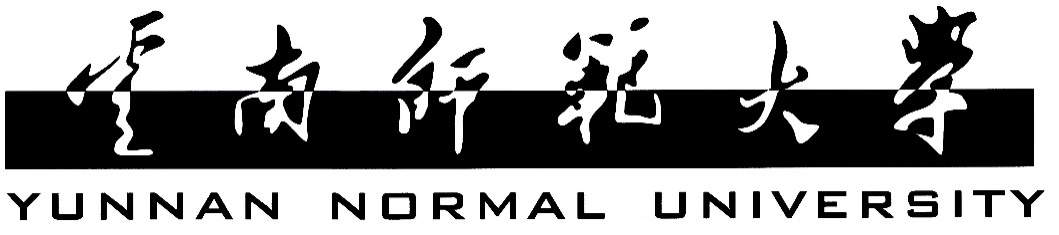 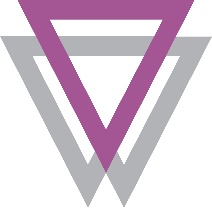 高等学历继续教育自考实践考核实践课程　　　　　　     　　　　　　　    教案题目　　　　　　　   　　  　    　　姓　  名　　　　　　   　　 　   　　　  准考证号　　　　                         　　　　　专业及层次　　　　　　　　       　　　　指导教师　　　　　　           　　 　　　指导教师职称(学历/学位)　　　　　　　 　　 教学所在学院　　　　　　　　　　　        提交时间　　　　　　　　    　    　 　　 云南师范大学教育学部制